Städtische höhere Lehranstalt für wirtschaftliche Berufe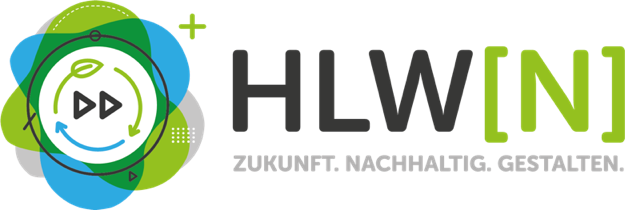 der Stadt Wiener NeustadtBurgplatz 1, 2700 Wiener NeustadtSchulkennzahl: 304449Vertiefung: …………………….Schuljahr: 2021 / 22Klasse: ……………………TITELUntertitelVerfasser: ……………………………..……………………………..Betreuer:…………………………….Wiener Neustadt, am …………